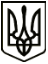 МЕНСЬКА МІСЬКА РАДАРОЗПОРЯДЖЕННЯ 12 жовтня 2021 року	м.Мена	№ 365Про виплату матеріальної допомоги на поховання Керуючись статтею 42 Закону України «Про місцеве самоврядування в Україні», Законом України «Про поховання та похоронну справу», постановою  КМУ  від 31 січня 2007 року № 99 «Про затвердження Порядку надання допомоги на поховання деяких категорій осіб виконавцю волевиявлення померлого або особі, яка зобов’язалася поховати померлого», відповідно до рішення 36 сесії Менської міської ради 7 скликання від 26 грудня 2019 року № 694 «Про затвердження Програми про надання матеріальної допомоги на поховання осіб, які не досягли пенсійного віку та на момент смерті не працювали, не перебували на службі, не зареєстровані у центрі зайнятості як безробітні на 2020-2022 роки» зі змінами, внесеними рішенням 2 сесії Менської міської ради 8 скликання від 23 грудня 2020 року № 45, розглянувши заяву гр. Сергієнка Р. О. (с. Волосківці): 1. Надати матеріальну допомогу: Сергієнку Роману Олексійовичу у розмірі 1000,00 грн. на поховання брата Дея Григорія Олексійовича.Начальнику відділу бухгалтерського обліку та звітності, головному бухгалтеру міської ради Солохненко С.А. забезпечити виплату коштів заявнику.Міський голова							Геннадій ПРИМАКОВ